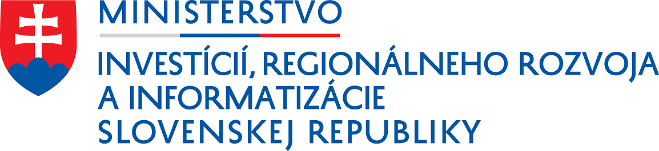 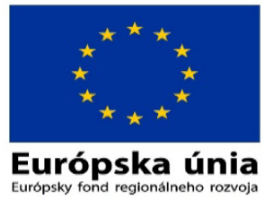 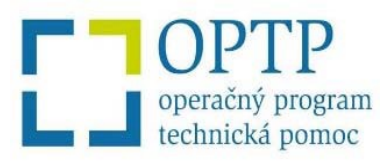 Názov projektu: „Financovanie mzdových výdavkov zamestnancov MIRRI vykonávajúcich podporné činnosti pre AK OP TP – 6“  Hlavný cieľ projektu: Zabezpečiť stabilizáciu zamestnancov MIRRI  vykonávajúcich podporné činnosti pre AK OP TP Výška poskytnutého NFP celkom: 50 380,- Eur Druh projektu: Neinvestičný projekt TA Dátum začatia realizácie aktivít projektu: 1.4.2022Dátum ukončenia realizácie aktivít projektu: 30.6.2022ITMS kód projektu: 301011CPQ8Prijímateľ: Ministerstvo investícií, regionálneho rozvoja a informatizácie Slovenskej republikyStručný popis projektu: Tento projekt plynule nadväzuje na projekt „Financovanie mzdových výdavkov zamestnancov MIRRI vykonávajúcich podporné činnosti pre AK OP TP – 5“, s kódom  projektu  v ITMS2014+  301011BUT8, ktorého aktivity boli ukončené 31.3.2022. Podľa Metodického pokynu gestora AK EŠIF č. 22  k administratívnym kapacitám európskych štrukturálnych a investičných fondov subjektov zapojených do riadenia, implementácie, kontroly a auditu EŠIF v programovom období 2014 – 2020 sú zamestnanci vykonávajúci podporné činnosti takí zamestnanci, ktorí priamo nevykonávajú  riadenie, implementáciu, kontrolu a audit EŠIF, ale ich pracovná náplň je nevyhnutná na zabezpečenie týchto činností. Tento projekt je pripravený pre nasledovný počet zamestnancov vyjadrený vo formáte FTE v členení po jednotlivých útvaroch:Sekcia ekonomiky a projektov EŠIF – 1 zamestnanec  vykonávajúci podporné činnosti pre AK OP TP na 18%, t.j. 0,18 FTEOdbor rozpočtu, účtovníctva a výkazníctva - oddelenie rozpočtu, oddelenie účtovníctva a výkazníctva, oddelenie mzdovej agendy –  13 zamestnancov vykonávajúcich podporné činnosti pre AK OP TP, každý na 18%, t.j. 13x0,18=2,34 FTEOdbor komunikácie - oddelenie publicity – 8 zamestnancov vykonávajúcich podporné činnosti pre AK OP TP, každý na 14,5%, a t.j. 8x0,145=1,16 FTEOsobný úrad – odbor riadenia ľudských zdrojov, odbor výberu a rozvoja ľudských zdrojov, oddelenie reportingu –  4 zamestnanci vykonávajúci podporné činnosti pre AK OP TP, každý na 18%, t.j. 4x0,18= 0,72 FTESekcia financovania fondov – 1 zamestnanec vykonávajúci podporné činnosti pre AK OP TP na 43%, t.j. 0,43 FTEOdbor koordinácie projektov EŠIF –  1 zamestnanec vykonávajúci podporné činnosti pre AK OP TP na 33%, t.j. 0,33 FTEOdbor legislatívy – 2 zamestnanci vykonávajúci podporné činnosti pre AK OP TP na 18%, t.j. 2x0,18=0,36 FTEOdbor riadenia programov – 1 zamestnanec vykonávajúci podporné činnosti pre AK OP TP na 100%, t.j. 1,00 FTEOdbor majetku a služieb - 1 zamestnanec vykonávajúci podporné činnosti pre AK OP TP na 18%, t.j. 0,18 FTEMerateľný ukazovateľ P0740 „Priemerný počet pracovníkov refundovaných z OP TP“ pri reálnej obsadenosti je stanovený na hodnotu 5,7481 FTE, kde sú zohľadnené aj reálne čerpané PN  nad 10 dní (ktoré nie sú hradené zamestnávateľom) a výstupy zo štzm. pomeru v priebehu mesiaca za obdobie 4-6/2022.Projekt je spolufinancovaný z prostriedkov Európskeho fondu regionálneho rozvoja www.partnerskadohoda.gov.sk